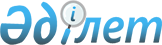 Мәслихаттың 2018 жылғы 24 желтоқсандағы № 313 "Рудный қаласының 2019-2021 жылдарға арналған қалалық бюджеті туралы" шешіміне өзгерістер енгізу туралы
					
			Мерзімі біткен
			
			
		
					Қостанай облысы Рудный қаласы мәслихатының 2019 жылғы 26 желтоқсандағы № 414 шешімі. Қостанай облысының Әділет департаментінде 2019 жылғы 26 желтоқсанда № 8842 болып тіркелді. Мерзімі өткендіктен қолданыс тоқтатылды
      2008 жылғы 4 желтоқсандағы Қазақстан Республикасы Бюджет кодексінің 106, 109-баптарына, "Қазақстан Республикасындағы жергілікті мемлекеттік басқару және өзін-өзі басқару туралы" 2001 жылғы 23 қаңтардағы Қазақстан Республикасы Заңының 6-бабына сәйкес Рудный қалалық мәслихаты ШЕШІМ ҚАБЫЛДАДЫ:
      1. Мәслихаттың "Рудный қаласының 2019-2021 жылдарға арналған қалалық бюджеті туралы" 2018 жылғы 24 желтоқсандағы № 313 шешіміне (2019 жылғы 5 қаңтарда Қазақстан Республикасы нормативтік құқықтық актілерінің эталондық бақылау банкінде жарияланған, Нормативтік құқықтық актілерді мемлекеттік тіркеу тізілімінде № 8182 болып тіркелген) мынадай өзгерістер енгізілсін:
      көрсетілген шешімнің 1-тармағында:
      1), 2) тармақшалар жаңа редакцияда жазылсын:
      "1) кірістер – 18 938 204,0 мың теңге оның ішінде:
      салықтық түсімдер бойынша – 14 563 301,6 мың теңге;
      салықтық емес түсімдер бойынша – 45 023,0 мың теңге;
      негізгі капиталды сатудан түсетін түсімдер бойынша – 95 292,0 мың теңге;
      трансферттер түсімі бойынша – 4 234 587,4 мың теңге;
      2) шығындар – 19 884 874,0 мың теңге;";
      көрсетілген шешімнің 4-тармақ жаңа редакцияда жазылсын:
      "4. 2019 жылға арналған Рудный қаласының жергілікті атқарушы органы резервінің мөлшері 33 063,8 мың теңге сомасында бекітілсін.";
      көрсетілген шешімнің 1, 5, 6-қосымшалары осы шешімнің 1, 2, 3-қосымшаларына сәйкес жаңа редакцияда жазылсын.
      2. Осы шешім 2019 жылғы 1 қаңтардан бастап қолданысқа енгізіледі. Рудный қаласының 2019 жылға арналған қалалық бюджеті 2019 жылға арналған Горняцк кентінің бюджеттік бағдарламалар тізбесі 2019 жылға арналған жергілікті өзін-өзі басқару органдарына аудандық маңызы бар қалалар, ауылдар, кенттер, ауылдық округтер арасында трансферттерді бөлу
					© 2012. Қазақстан Республикасы Әділет министрлігінің «Қазақстан Республикасының Заңнама және құқықтық ақпарат институты» ШЖҚ РМК
				
      Рудный қалалық мәслихатының кезектен тыс сессиясының төрағасы 

Т. Абдрахманова

      Рудный қалалық мәслихатының хатшысы 

С. Байгужин
Рудный
қалалық мәслихатының
2019 жылғы 26 желтоқсандағы
№ 414 шешіміне
1-қосымшаМәслихаттың
2018 жылғы 24 желтоқсандағы
№ 313 шешіміне
1-қосымша
Санаты
Санаты
Санаты
Санаты
Санаты
Сомасы, мың теңге
Сыныбы
Сыныбы
Сыныбы
Сыныбы
Сомасы, мың теңге
Кіші сыныбы
Кіші сыныбы
Кіші сыныбы
Сомасы, мың теңге
Атауы
Атауы
Сомасы, мың теңге
I. Кірістер
I. Кірістер
18938204,0
1
Салықтық түсімдер
Салықтық түсімдер
14563301,6
1
01
Табыс салығы
Табыс салығы
5508377,0
1
01
2
Жеке табыс салығы
Жеке табыс салығы
5508377,0
1
03
Әлеуметтiк салық
Әлеуметтiк салық
4702896,6
1
03
1
Әлеуметтiк салық
Әлеуметтiк салық
4702896,6
1
04
Меншiкке салынатын салықтар
Меншiкке салынатын салықтар
1138791,0
1
04
1
Мүлiкке салынатын салықтар
Мүлiкке салынатын салықтар
807353,0
1
04
3
Жер салығы
Жер салығы
38562,0
1
04
4
Көлiк құралдарына салынатын салық
Көлiк құралдарына салынатын салық
292876,0
1
05
Тауарларға, жұмыстарға және қызметтерге салынатын iшкi салықтар
Тауарларға, жұмыстарға және қызметтерге салынатын iшкi салықтар
3183827,0
1
05
2
Акциздер
Акциздер
2312896,0
1
05
3
Табиғи және басқа да ресурстарды пайдаланғаны үшiн түсетiн түсiмдер
Табиғи және басқа да ресурстарды пайдаланғаны үшiн түсетiн түсiмдер
778528,0
1
05
4
Кәсiпкерлiк және кәсiби қызметтi жүргiзгенi үшiн алынатын алымдар
Кәсiпкерлiк және кәсiби қызметтi жүргiзгенi үшiн алынатын алымдар
87388,0
1
05
5
Ойын бизнесіне салық
Ойын бизнесіне салық
5015,0
1
08
Заңдық маңызы бар әрекеттерді жасағаны және (немесе) оған уәкілеттігі бар мемлекеттік органдар немесе лауазымды адамдар құжаттар бергені үшін алынатын міндетті төлемдер
Заңдық маңызы бар әрекеттерді жасағаны және (немесе) оған уәкілеттігі бар мемлекеттік органдар немесе лауазымды адамдар құжаттар бергені үшін алынатын міндетті төлемдер
29410,0
1
08
1
Мемлекеттік баж
Мемлекеттік баж
29410,0
2
Салықтық емес түсiмдер
Салықтық емес түсiмдер
45023,0
2
01
Мемлекеттік меншіктен түсетін кірістер
Мемлекеттік меншіктен түсетін кірістер
33516,0
2
01
1
Мемлекеттік кәсіпорындардың таза кірісі бөлігінің түсімдері
Мемлекеттік кәсіпорындардың таза кірісі бөлігінің түсімдері
3108,0
2
01
4
Мемлекет меншігінде тұрған, заңды тұлғалардағы қатысу үлесіне кірістер
Мемлекет меншігінде тұрған, заңды тұлғалардағы қатысу үлесіне кірістер
34,0
2
01
5
Мемлекет меншігіндегі мүлікті жалға беруден түсетін кірістер
Мемлекет меншігіндегі мүлікті жалға беруден түсетін кірістер
30374,0
2
02
Мемлекеттік бюджеттен қаржыландырылатын мемлекеттік мекемелердің тауарларды (жұмыстарды, қызметтерді) өткізуінен түсетін түсімдер 
Мемлекеттік бюджеттен қаржыландырылатын мемлекеттік мекемелердің тауарларды (жұмыстарды, қызметтерді) өткізуінен түсетін түсімдер 
1,0
2
02
1
Мемлекеттік бюджеттен қаржыландырылатын мемлекеттік мекемелердің тауарларды (жұмыстарды, қызметтерді) өткізуінен түсетін түсімдер 
Мемлекеттік бюджеттен қаржыландырылатын мемлекеттік мекемелердің тауарларды (жұмыстарды, қызметтерді) өткізуінен түсетін түсімдер 
1,0
2
06
Басқа да салықтық емес түсiмдер
Басқа да салықтық емес түсiмдер
11506,0
2
06
1
Басқа да салықтық емес түсiмдер
Басқа да салықтық емес түсiмдер
11506,0
3
Негізгі капиталды сатудан түсетін түсімдер
Негізгі капиталды сатудан түсетін түсімдер
95292,0
3
01
Мемлекеттік мекемелерге бекітілген мемлекеттік мүлікті сату
Мемлекеттік мекемелерге бекітілген мемлекеттік мүлікті сату
40465,0
3
01
1
Мемлекеттік мекемелерге бекітілген мемлекеттік мүлікті сату
Мемлекеттік мекемелерге бекітілген мемлекеттік мүлікті сату
40465,0
3
03
Жердi және материалдық емес активтердi сату
Жердi және материалдық емес активтердi сату
54827,0
3
03
1
Жерді сату
Жерді сату
41044,0
3
03
2
Материалдық емес активтерді сату 
Материалдық емес активтерді сату 
13783,0
4
Трансферттердің түсімдері
Трансферттердің түсімдері
4234587,4
4
01
Төмен тұрған мемлекеттiк басқару органдарынан трансферттер
Төмен тұрған мемлекеттiк басқару органдарынан трансферттер
100,0
4
01
3
Аудандық маңызы бар қалалардың, ауылдардың, кенттердің, аулдық округтардың бюджеттерінен трансферттер
Аудандық маңызы бар қалалардың, ауылдардың, кенттердің, аулдық округтардың бюджеттерінен трансферттер
100,0
4
02
Мемлекеттiк басқарудың жоғары тұрған органдарынан түсетiн трансферттер
Мемлекеттiк басқарудың жоғары тұрған органдарынан түсетiн трансферттер
4234487,4
4
02
2
Облыстық бюджеттен түсетiн трансферттер
Облыстық бюджеттен түсетiн трансферттер
4234487,4
Функционалдық топ
Функционалдық топ
Функционалдық топ
Функционалдық топ
Функционалдық топ
Сомасы, мың теңге
Кіші функция
Кіші функция
Кіші функция
Кіші функция
Сомасы, мың теңге
Бюджеттік бағдарламалардың әкімшісі
Бюджеттік бағдарламалардың әкімшісі
Бюджеттік бағдарламалардың әкімшісі
Сомасы, мың теңге
Бағдарлама
Бағдарлама
Сомасы, мың теңге
Атауы
Сомасы, мың теңге
II. Шығындар
19884874,0
01
Жалпы сипаттағы мемлекеттiк қызметтер
537472,6
1
Мемлекеттiк басқарудың жалпы функцияларын орындайтын өкiлдi, атқарушы және басқа органдар
221959,6
112
Аудан (облыстық маңызы бар қала) мәслихатының аппараты
21064,0
001
Аудан (облыстық маңызы бар қала) мәслихатының қызметін қамтамасыз ету жөніндегі қызметтер
20616,9
003
Мемлекеттік органның күрделі шығыстары
447,1
122
Аудан (облыстық маңызы бар қала) әкімінің аппараты
176942,6
001
Аудан (облыстық маңызы бар қала) әкімінің қызметін қамтамасыз ету жөніндегі қызметтер
145234,5
003
Мемлекеттік органның күрделі шығыстары
31708,1
123
Қаладағы аудан, аудандық маңызы бар қала, кент, ауыл, ауылдық округ әкімінің аппараты
23953,0
001
Қаладағы аудан, аудандық маңызы бар қаланың, кент, ауыл, ауылдық округ әкімінің қызметін қамтамасыз ету жөніндегі қызметтер
23483,0
022
Мемлекеттік органның күрделі шығыстары
470,0
2
Қаржылық қызмет
42746,0
452
Ауданның (облыстық маңызы бар қаланың) қаржы бөлімі
42746,0
001
Ауданның (облыстық маңызы бар қаланың) бюджетін орындау және коммуналдық меншігін басқару саласындағы мемлекеттік саясатты іске асыру жөніндегі қызметтер
33720,7
003
Салық салу мақсатында мүлікті бағалауды жүргізу
5828,4
010
Жекешелендіру, коммуналдық меншікті басқару, жекешелендіруден кейінгі қызмет және осыған байланысты дауларды реттеу
1122,5
018
Мемлекеттік органның күрделі шығыстары
2074,4
5
Жоспарлау және статистикалық қызмет
24970,9
453
Ауданның (облыстық маңызы бар қаланың) экономика және бюджеттік жоспарлау бөлімі
24970,9
001
Экономикалық саясатты, мемлекеттік жоспарлау жүйесін қалыптастыру және дамыту саласындағы мемлекеттік саясатты іске асыру жөніндегі қызметтер
24461,0
004
Мемлекеттік органның күрделі шығыстары
509,9
9
Жалпы сипаттағы өзге де мемлекеттiк қызметтер
247796,1
458
Ауданның (облыстық маңызы бар қаланың) тұрғын үй-коммуналдық шаруашылығы, жолаушылар көлігі және автомобиль жолдары бөлімі
247796,1
001
Жергілікті деңгейде тұрғын үй-коммуналдық шаруашылығы, жолаушылар көлігі және автомобиль жолдары саласындағы мемлекеттік саясатты іске асыру жөніндегі қызметтер
59346,6
013
Мемлекеттік органның күрделі шығыстары
1254,0
113
Жергілікті бюджеттерден берілетін ағымдағы нысаналы трансферттер
187195,5
02
Қорғаныс
22677,0
1
Әскери мұқтаждар
22677,0
122
Аудан (облыстық маңызы бар қала) әкімінің аппараты
22677,0
005
Жалпыға бірдей әскери міндетті атқару шеңберіндегі іс-шаралар
22677,0
03
Қоғамдық тәртіп, қауіпсіздік, құқықтық, сот, қылмыстық-атқару қызметі
146613,6
9
Қоғамдық тәртіп және қауіпсіздік саласындағы басқа да қызметтер
146613,6
458
Ауданның (облыстық маңызы бар қаланың) тұрғын үй-коммуналдық шаруашылығы, жолаушылар көлігі және автомобиль жолдары бөлімі
146613,6
021
Елдi мекендерде жол қозғалысы қауiпсiздiгін қамтамасыз ету
146613,6
04
Бiлiм беру
6502341,5
1
Мектепке дейiнгi тәрбие және оқыту
1092425,3
464
Ауданның (облыстық маңызы бар қаланың) білім бөлімі
1092425,3
009
Мектепке дейінгі тәрбие мен оқыту ұйымдарының қызметін қамтамасыз ету
1092425,3
2
Бастауыш, негізгі орта және жалпы орта білім беру
4801309,3
123
Қаладағы аудан, аудандық маңызы бар қала, кент, ауыл, ауылдық округ әкімінің аппараты
5401,0
005
Ауылдық жерлерде балаларды мектепке дейін тегін алып баруды және кері алып келуді ұйымдастыру
5401,0
464
Ауданның (облыстық маңызы бар қаланың) білім бөлімі
4633485,0
003
Жалпы білім беру
4341676,0
006
Балаларға қосымша білім беру 
291809,0
465
Ауданның (облыстық маңызы бар қаланың) дене шынықтыру және спорт бөлімі
162423,3
017
Балалар мен жасөспірімдерге спорт бойынша қосымша білім беру
162423,3
9
Бiлiм беру саласындағы өзге де қызметтер
608606,9
464
Ауданның (облыстық маңызы бар қаланың) білім бөлімі
608606,9
001
Жергілікті деңгейде білім беру саласындағы мемлекеттік саясатты іске асыру жөніндегі қызметтер
22625,8
005
Ауданның (облыстық маңызы бар қаланың) мемлекеттік білім беру мекемелер үшін оқулықтар мен оқу-әдiстемелiк кешендерді сатып алу және жеткізу
152891,7
012
Мемлекеттік органның күрделі шығыстары
3980,9
015
Жетім баланы (жетім балаларды) және ата-аналарының қамқорынсыз қалған баланы (балаларды) күтіп-ұстауға қамқоршыларға (қорғаншыларға) ай сайынға ақшалай қаражат төлемі
54345,6
022
Жетім баланы (жетім балаларды) және ата-анасының қамқорлығынсыз қалған баланы (балаларды) асырап алғаны үшін Қазақстан азаматтарына біржолғы ақша қаражатын төлеуге арналған төлемдер
379,4
067
Ведомстволық бағыныстағы мемлекеттік мекемелер мен ұйымдардың күрделі шығыстары
374383,5
06
Әлеуметтiк көмек және әлеуметтiк қамсыздандыру
1502344,1
1
Әлеуметтiк қамсыздандыру
302994,2
451
Ауданның (облыстық маңызы бар қаланың) жұмыспен қамту және әлеуметтік бағдарламалар бөлімі
287872,5
005
Мемлекеттік атаулы әлеуметтік көмек 
287728,0
057
Атаулы мемлекеттік әлеуметтік көмек алушылар болып табылатын жеке тұлғаларды телевизиялық абоненттiк жалғамалармен қамтамасыз ету
144,5
464
Ауданның (облыстық маңызы бар қаланың) білім бөлімі
15121,7
030
Патронат тәрбиешілерге берілген баланы (балаларды) асырап бағу 
15121,7
2
Әлеуметтiк көмек
1020653,0
451
Ауданның (облыстық маңызы бар қаланың) жұмыспен қамту және әлеуметтік бағдарламалар бөлімі
1020653,0
002
Жұмыспен қамту бағдарламасы
523537,8
006
Тұрғын үйге көмек көрсету
10300,0
007
Жергілікті өкілетті органдардың шешімі бойынша мұқтаж азаматтардың жекелеген топтарына әлеуметтік көмек
79916,0
010
Үйден тәрбиеленіп оқытылатын мүгедек балаларды материалдық қамтамасыз ету
8534,1
013
Белгіленген тұрғылықты жері жоқ тұлғаларды әлеуметтік бейімдеу
107965,0
015
Зейнеткерлер мен мүгедектерге әлеуметтiк қызмет көрсету аумақтық орталығы
189895,5
017
Оңалтудың жеке бағдарламасына сәйкес мұқтаж мүгедектердi мiндеттi гигиеналық құралдармен қамтамасыз ету, қозғалуға қиындығы бар бірінші топтағы мүгедектерге жеке көмекшінің және есту бойынша мүгедектерге қолмен көрсететiн тіл маманының қызметтерін ұсыну 
58616,0
023
Жұмыспен қамту орталықтарының қызметін қамтамасыз ету
41888,6
9
Әлеуметтiк көмек және әлеуметтiк қамтамасыз ету салаларындағы өзге де қызметтер
178696,9
451
Ауданның (облыстық маңызы бар қаланың) жұмыспен қамту және әлеуметтік бағдарламалар бөлімі
178696,9
001
Жергілікті деңгейде халық үшін әлеуметтік бағдарламаларды жұмыспен қамтуды қамтамасыз етуді іске асыру саласындағы мемлекеттік саясатты іске асыру жөніндегі қызметтер 
77166,0
011
Жәрдемақыларды және басқа да әлеуметтік төлемдерді есептеу, төлеу мен жеткізу бойынша қызметтерге ақы төлеу
2211,9
021
Мемлекеттік органның күрделі шығыстары
471,0
050
Қазақстан Республикасында мүгедектердің құқықтарын қамтамасыз етуге және өмір сүру сапасын жақсарту
57846,0
054
Үкіметтік емес ұйымдарда мемлекеттік әлеуметтік тапсырысты орналастыру
9382,0
067
Ведомстволық бағыныстағы мемлекеттік мекемелер мен ұйымдардың күрделі шығыстары
31620,0
07
Тұрғын үй-коммуналдық шаруашылық
1631023,0
1
Тұрғын үй шаруашылығы
1006362,8
458
Ауданның (облыстық маңызы бар қаланың) тұрғын үй-коммуналдық шаруашылығы, жолаушылар көлігі және автомобиль жолдары бөлімі
23942,4
003
Мемлекеттік тұрғын үй қорын сақтауды ұйымдастыру
23942,4
467
Ауданның (облыстық маңызы бар қаланың) құрылыс бөлімі
965177,2
003
Коммуналдық тұрғын үй қорының тұрғын үйін жобалау және (немесе) салу, реконструкциялау
449744,4
004
Инженерлік-коммуникациялық инфрақұрылымды жобалау, дамыту және (немесе) жайластыру
515432,8
479
Ауданның (облыстық маңызы бар қаланың) тұрғын үй инспекциясы бөлімі
17243,2
001
Жергілікті деңгейде тұрғын үй қоры саласындағы мемлекеттік саясатты іске асыру жөніндегі қызметтер
17105,7
005
Мемлекеттік органның күрделі шығыстары
137,5
2
Коммуналдық шаруашылық
113918,8
458
Ауданның (облыстық маңызы бар қаланың) тұрғын үй-коммуналдық шаруашылығы, жолаушылар көлігі және автомобиль жолдары бөлімі
107640,9
012
Сумен жабдықтау және су бұру жүйесінің жұмыс істеуі
9345,0
028
Коммуналдық шаруашылығын дамыту
98295,9
467
Ауданның (облыстық маңызы бар қаланың) құрылыс бөлімі
6277,9
007
Қаланы және елді мекендерді абаттандыруды дамыту
6277,9
3
Елді-мекендерді көркейту
510741,4
123
Қаладағы аудан, аудандық маңызы бар қала, кент, ауыл, ауылдық округ әкімінің аппараты
8464,8
008
Елді мекендердегі көшелерді жарықтандыру
4498,8
011
Елді мекендерді абаттандыру мен көгалдандыру
3966,0
458
Ауданның (облыстық маңызы бар қаланың) тұрғын үй-коммуналдық шаруашылығы, жолаушылар көлігі және автомобиль жолдары бөлімі
502276,6
015
Елдi мекендердегі көшелердi жарықтандыру
313177,8
017
Жерлеу орындарын ұстау және туыстары жоқ адамдарды жерлеу
1262,5
018
Елдi мекендердi абаттандыру және көгалдандыру
187836,3
08
Мәдениет, спорт, туризм және ақпараттық кеңістiк
1012338,5
1
Мәдениет саласындағы қызмет
247005,8
455
Ауданның (облыстық маңызы бар қаланың) мәдениет және тілдерді дамыту бөлімі
234546,2
003
Мәдени-демалыс жұмысын қолдау
234546,2
467
Ауданның (облыстық маңызы бар қаланың) құрылыс бөлімі
12459,6
011
Мәдениет объектілерін дамыту
12459,6
2
Спорт
217853,3
465
Ауданның (облыстық маңызы бар қаланың) дене шынықтыру және спорт бөлімі
178099,2
001
Жергілікті деңгейде дене шынықтыру және спорт саласындағы мемлекеттік саясатты іске асыру жөніндегі қызметтер
15838,1
004
Мемлекеттік органның күрделі шығыстары
489,3
005
Ұлттық және бұқаралық спорт түрлерін дамыту
109297,0
006
Аудандық (облыстық маңызы бар қалалық) деңгейде спорттық жарыстар өткiзу
29691,8
032
Ведомстволық бағыныстағы мемлекеттік мекемелер мен ұйымдардың күрделі шығыстары
22783,0
467
Ауданның (облыстық маңызы бар қаланың) құрылыс бөлімі
39754,1
008
Cпорт объектілерін дамыту
39754,1
3
Ақпараттық кеңiстiк
188551,1
455
Ауданның (облыстық маңызы бар қаланың) мәдениет және тілдерді дамыту бөлімі
126692,1
006
Аудандық (қалалық) кiтапханалардың жұмыс iстеуi
92171,9
007
Мемлекеттiк тiлдi және Қазақстан халқының басқа да тiлдерін дамыту
34520,2
456
Ауданның (облыстық маңызы бар қаланың) ішкі саясат бөлімі
61859,0
002
Мемлекеттік ақпараттық саясат жүргізу жөніндегі қызметтер
61859,0
9
Мәдениет, спорт, туризм және ақпараттық кеңiстiктi ұйымдастыру жөнiндегi өзге де қызметтер
358928,3
455
Ауданның (облыстық маңызы бар қаланың) мәдениет және тілдерді дамыту бөлімі
310296,3
001
Жергілікті деңгейде тілдерді және мәдениетті дамыту саласындағы мемлекеттік саясатты іске асыру жөніндегі қызметтер
18347,8
010
Мемлекеттік органның күрделі шығыстары
55,0
032
Ведомстволық бағыныстағы мемлекеттік мекемелер мен ұйымдардың күрделі шығыстары
1700,0
113
Жергілікті бюджеттерден берілетін ағымдағы нысаналы трансферттер
290193,5
456
Ауданның (облыстық маңызы бар қаланың) ішкі саясат бөлімі
48632,0
001
Жергілікті деңгейде ақпарат, мемлекеттілікті нығайту және азаматтардың әлеуметтік сенімділігін қалыптастыру саласында мемлекеттік саясатты іске асыру жөніндегі қызметтер
28982,5
003
Жастар саясаты саласында іс-шараларды іске асыру
18690,5
006
Мемлекеттік органның күрделі шығыстары
884,0
032
Ведомстволық бағыныстағы мемлекеттік мекемелер мен ұйымдардың күрделі шығыстары
75,0
10
Ауыл, су, орман, балық шаруашылығы, ерекше қорғалатын табиғи аумақтар, қоршаған ортаны және жануарлар дүниесін қорғау, жер қатынастары
64096,0
1
Ауыл шаруашылығы
43658,1
462
Ауданның (облыстық маңызы бар қаланың) ауыл шаруашылығы бөлімі
10563,4
001
Жергілікті деңгейде ауыл шаруашылығы саласындағы мемлекеттік саясатты іске асыру жөніндегі қызметтер
10277,4
006
Мемлекеттік органның күрделі шығыстары
286,0
473
Ауданның (облыстық маңызы бар қаланың) ветеринария бөлімі
33094,7
001
Жергілікті деңгейде ветеринария саласындағы мемлекеттік саясатты іске асыру жөніндегі қызметтер
18896,1
003
Мемлекеттік органның күрделі шығыстары
295,0
005
Мал көмінділерінің (биотермиялық шұңқырлардың) жұмыс істеуін қамтамасыз ету
3210,0
007
Қаңғыбас иттер мен мысықтарды аулауды және жоюды ұйымдастыру
4800,0
009
Жануарлардың энзоотиялық аурулары бойынша ветеринариялық іс-шараларды жүргізу
145,6
010
Ауыл шаруашылығы жануарларын сәйкестендіру жөніндегі іс-шараларды өткізу
671,0
011
Эпизоотияға қарсы іс-шаралар жүргізу
5077,0
6
Жер қатынастары
20437,9
463
Ауданның (облыстық маңызы бар қаланың) жер қатынастары бөлімі
20437,9
001
Аудан (облыстық маңызы бар қала) аумағында жер қатынастарын реттеу саласындағы мемлекеттік саясатты іске асыру жөніндегі қызметтер
20079,7
007
Мемлекеттік органның күрделі шығыстары
358,2
11
Өнеркәсіп, сәулет, қала құрылысы және құрылыс қызметі
51212,3
2
Сәулет, қала құрылысы және құрылыс қызметі
51212,3
467
Ауданның (облыстық маңызы бар қаланың) құрылыс бөлімі
36725,1
001
Жергілікті деңгейде құрылыс саласындағы мемлекеттік саясатты іске асыру жөніндегі қызметтер
36125,1
017
Мемлекеттік органның күрделі шығыстары
600,0
468
Ауданның (облыстық маңызы бар қаланың) сәулет және қала құрылысы бөлімі
14487,2
001
Жергілікті деңгейде сәулет және қала құрылысы саласындағы мемлекеттік саясатты іске асыру жөніндегі қызметтер
14411,0
004
Мемлекеттік органның күрделі шығыстары
76,2
12
Көлiк және коммуникация
1235243,6
1
Автомобиль көлiгi
1235243,6
123
Қаладағы аудан, аудандық маңызы бар қала, кент, ауыл, ауылдық округ әкімінің аппараты
2098,0
013
Аудандық маңызы бар қалаларда, кенттерде, ауылдарда, ауылдық округтерде автомобиль жолдарының жұмыс істеуін қамтамасыз ету
2098,0
458
Ауданның (облыстық маңызы бар қаланың) тұрғын үй-коммуналдық шаруашылығы, жолаушылар көлігі және автомобиль жолдары бөлімі
1233145,6
022
Көлік инфрақұрылымын дамыту
1,0
023
Автомобиль жолдарының жұмыс істеуін қамтамасыз ету
554102,1
045
Аудандық маңызы бар автомобиль жолдарын және елді-мекендердің көшелерін күрделі және орташа жөндеу
679042,5
13
Басқалар
287568,1
3
Кәсiпкерлiк қызметтi қолдау және бәсекелестікті қорғау
14636,9
469
Ауданның (облыстық маңызы бар қаланың) кәсіпкерлік бөлімі
14636,9
001
Жергілікті деңгейде кәсіпкерлікті дамыту саласындағы мемлекеттік саясатты іске асыру жөніндегі қызметтер
13466,7
004
Мемлекеттік органның күрделі шығыстары
1170,2
9
Басқалар
272931,2
452
Ауданның (облыстық маңызы бар қаланың) қаржы бөлімі
62904,8
012
Ауданның (облыстық маңызы бар қаланың) жергілікті атқарушы органының резерві 
33063,8
026
Аудандық маңызы бар қала, ауыл, кент, ауылдық округ бюджеттеріне азаматтық қызметшілердің жекелеген санаттарының, мемлекеттік бюджет қаражаты есебінен ұсталатын ұйымдар қызметкерлерінің, қазыналық кәсіпорындар қызметкерлерінің жалақысын көтеруге берілетін ағымдағы нысаналы трансферттер
28309,0
066
Аудандық маңызы бар қала, ауыл, кент, ауылдық округ бюджеттеріне мемлекеттік әкімшілік қызметшілердің жекелеген санаттарының жалақысын көтеруге берілетін ағымдағы нысаналы трансферттер
1532,0
458
Ауданның (облыстық маңызы бар қаланың) тұрғын үй-коммуналдық шаруашылығы, жолаушылар көлігі және автомобиль жолдары бөлімі
210026,4
085
Шағын және моноқалаларда бюджеттік инвестициялық жобаларды іске асыру
210026,4
14
Борышқа қызмет көрсету
123,5
1
Борышқа қызмет көрсету
123,5
452
Ауданның (облыстық маңызы бар қаланың) қаржы бөлімі
123,5
013
Жергілікті атқарушы органдардың облыстық бюджеттен қарыздар бойынша сыйақылар мен өзге де төлемдерді төлеу бойынша борышына қызмет көрсету
123,5
15
Трансферттер
6891820,2
1
Трансферттер
6891820,2
452
Ауданның (облыстық маңызы бар қаланың) қаржы бөлімі
6891820,2
006
Пайдаланылмаған (толық пайдаланылмаған) нысаналы трансферттерді қайтару
212,3
007
Бюджеттік алып коюлар
6395430,0
016
Нысаналы мақсатқа сай пайдаланылмаған нысаналы трансферттерді қайтару
137,7
024
Заңнаманы өзгертуге байланысты жоғары тұрған бюджеттің шығындарын өтеуге төменгі тұрған бюджеттен ағымдағы нысаналы трансферттер
311288,0
038
Субвенциялар
182662,0
051
Жергілікті өзін-өзі басқару органдарына берілетін трансферттер
2090,2
III. Таза бюджеттік кредиттеу
-20000,0
Бюджеттік кредиттер
0,0
Бюджеттік кредиттерді өтеу
20000,0
Санаты
Санаты
Санаты
Санаты
Санаты
Сомасы, мың теңге
Сыныбы
Сыныбы
Сыныбы
Сыныбы
Сомасы, мың теңге
Кіші сыныбы
Кіші сыныбы
Кіші сыныбы
Сомасы, мың теңге
5
Бюджеттік кредиттерді өтеу
Бюджеттік кредиттерді өтеу
20000,0
5
01
Бюджеттік кредиттерді өтеу
Бюджеттік кредиттерді өтеу
20000,0
5
01
1
Мемлекеттік бюджеттен берілген бюджеттік кредиттерді өтеу
Мемлекеттік бюджеттен берілген бюджеттік кредиттерді өтеу
20000,0
IV. Қаржы активтерімен операциялар бойынша сальдо
IV. Қаржы активтерімен операциялар бойынша сальдо
-98380,0
Қаржы активтерін сатып алу
Қаржы активтерін сатып алу
4970,0
Функционалдық топ
Функционалдық топ
Функционалдық топ
Функционалдық топ
Функционалдық топ
Сомасы, мың теңге
Кіші функция
Кіші функция
Кіші функция
Кіші функция
Сомасы, мың теңге
Бюджеттік бағдарламалардың әкімшісі
Бюджеттік бағдарламалардың әкімшісі
Бюджеттік бағдарламалардың әкімшісі
Сомасы, мың теңге
Бағдарлама
Бағдарлама
Сомасы, мың теңге
Атауы
Сомасы, мың теңге
13
Басқалар
4970,0
9
Басқалар
4970,0
458
Ауданның (облыстық маңызы бар қаланың) тұрғын үй-коммуналдық шаруашылығы, жолаушылар көлігі және автомобиль жолдары бөлімі
4970,0
065
Заңды тұлғалардың жарғылық капиталын қалыптастыру немесе ұлғайту
4970,0
Мемлекеттің қаржы активтерін сатудан түсетін түсімдер 
103350,0
Санаты
Санаты
Санаты
Санаты
Санаты
Сомасы, мың теңге
Сыныбы
Сыныбы
Сыныбы
Сыныбы
Сомасы, мың теңге
Кіші сыныбы
Кіші сыныбы
Кіші сыныбы
Сомасы, мың теңге
6
Мемлекеттің қаржы активтерін сатудан түсетін түсімдер
Мемлекеттің қаржы активтерін сатудан түсетін түсімдер
103350,0
6
01
Мемлекеттің қаржы активтерін сатудан түсетін түсімдер 
Мемлекеттің қаржы активтерін сатудан түсетін түсімдер 
103350,0
6
01
1
Қаржы активтерін ел ішінде сатудан түсетін түсімдер 
Қаржы активтерін ел ішінде сатудан түсетін түсімдер 
103350,0
V. Бюджет тапшылығы (профициті)
V. Бюджет тапшылығы (профициті)
-828290,0
VI. Бюджет тапшылығын қаржыландыру (профицитін пайдалану)
VI. Бюджет тапшылығын қаржыландыру (профицитін пайдалану)
828290,0Рудный
қалалық мәслихатының
2019 жылғы 26 желтоқсандағы
№ 414 шешіміне
2-қосымшаМәслихаттың
2018 жылғы 24 желтоқсандағы
№ 313 шешіміне
5-қосымша
Функционалдық топ
Функционалдық топ
Функционалдық топ
Функционалдық топ
Функционалдық топ
Сомасы, мың теңге
Кіші функция
Кіші функция
Кіші функция
Кіші функция
Сомасы, мың теңге
Бюджеттік бағдарламалардың әкімшісі
Бюджеттік бағдарламалардың әкімшісі
Бюджеттік бағдарламалардың әкімшісі
Сомасы, мың теңге
Бағдарлама
Бағдарлама
Сомасы, мың теңге
Атауы
Сомасы, мың теңге
II. Шығындар
39916,8
01
Жалпы сипаттағы мемлекеттiк қызметтер
23953,0
1
Мемлекеттiк басқарудың жалпы функцияларын орындайтын өкiлдi, атқарушы және басқа органдар
23953,0
123
Қаладағы аудан, аудандық маңызы бар қала, кент, ауыл, ауылдық округ әкімінің аппараты
23953,0
001
Қаладағы аудан, аудандық маңызы бар қаланың, кент, ауыл, ауылдық округ әкімінің қызметін қамтамасыз ету жөніндегі қызметтер
23483,0
022
Мемлекеттік органның күрделі шығыстары
470,0
04
Бiлiм беру
5401,0
2
Бастауыш, негізгі орта және жалпы орта білім беру
5401,0
123
Қаладағы аудан, аудандық маңызы бар қала, кент, ауыл, ауылдық округ әкімінің аппараты
5401,0
005
Ауылдық жерлерде балаларды мектепке дейін тегін алып баруды және кері алып келуді ұйымдастыру
5401,0
07
Тұрғын үй-коммуналдық шаруашылық
8464,8
3
Елді-мекендерді көркейту
8464,8
123
Қаладағы аудан, аудандық маңызы бар қала, кент, ауыл, ауылдық округ әкімінің аппараты
8464,8
008
Елді мекендердегі көшелерді жарықтандыру
4498,8
011
Елді мекендерді абаттандыру мен көгалдандыру
3966,0
12
Көлiк және коммуникация
2098,0
1
Автомобиль көлiгi
2098,0
123
Қаладағы аудан, аудандық маңызы бар қала, кент, ауыл, ауылдық округ әкімінің аппараты
2098,0
013
Аудандық маңызы бар қалаларда, кенттерде, ауылдарда, ауылдық округтерде автомобиль жолдарының жұмыс істеуін қамтамасыз ету
2098,0Рудный
қалалық мәслихатының
2019 жылғы 26 желтоқсандағы
№ 414 шешіміне 3-қосымшаМәслихаттың
2018 жылғы 24 желтоқсандағы
№ 313 шешіміне
6-қосымша
Функционалдық топ
Функционалдық топ
Функционалдық топ
Функционалдық топ
Функционалдық топ
Сомасы, мың теңге
Кіші функция
Кіші функция
Кіші функция
Кіші функция
Сомасы, мың теңге
Бюджеттік бағдарламалардың әкімшісі
Бюджеттік бағдарламалардың әкімшісі
Бюджеттік бағдарламалардың әкімшісі
Сомасы, мың теңге
Бағдарлама
Бағдарлама
Сомасы, мың теңге
Атауы
Сомасы, мың теңге
II. Шығындар
2090,2
15
Трансферттер
2090,2
1
Трансферттер
2090,2
452
Ауданның (облыстық маңызы бар қаланың) қаржы бөлімі
2090,2
051
Жергілікті өзін-өзі басқару органдарына берілетін трансферттер
2090,2
"Горняцк кенті әкімінің аппараты" мемлекеттік мекемесі
2090,2